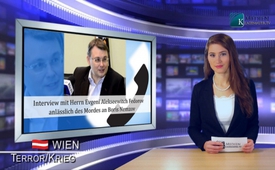 Interview met een Russische afgevaardigde van de Duma naar aanleiding van de moord op Boris Nemtsov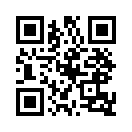 Wij, van Kla-TV, hebben in een telefonisch interview de heer Evgeni Alekseewitch Fedorov uit Moskou om een inschatting gevraagd. Mijnheer Fedorov is afgevaardigde van de Doema, voorzitter van de Sociaal-Economische Raad van de Russische Federatie, evenals oprichter van de Nationale Bevrijdingsbeweging. In dit interview is ook sprake van een demonstratie op 1 maart. Die was reeds gepland als demonstratie door de oppositie in Rusland. Door de moord op Boris Nemtsov was deze demonstratie echter ook een treurmars. We zenden nu in aansluiting dit rechtstreekse interview uit.In de nacht van 27 op 28 februari werd Boris Nemtsov in Moskou midden op straat doodgeschoten, in de buurt van het Kremlin. Nemtsov werd door de media getypeerd als de meest bekende oppositieleider tegen Poetin en zijn politiek. De media berichtten verder over een regelrechte klopjacht tegen de oppositie en andersdenkenden, die vooral massaal zou zijn toegenomen in de afgelopen weken. Op grote affiches in Moskou zou, naast anderen, ook Boris Nemtsov aan de kaak zijn gesteld als deel van een 5de colonne. Het zou hierbij gaan om verraders van het vaderland. Er werd tot nu toe niet bericht over het bestaan van zo’n 5de colonne. Het verwijt dat oppositiepoliticus Nemtsov lid is van zo’n groep, is ook nieuw. 
Wij, van Kla-TV, hebben in een telefonisch interview de heer Evgeni Alekseewitch Fedorov uit Moskou om een inschatting gevraagd. Mijnheer Fedorov is afgevaardigde van de Doema, voorzitter van de Sociaal-Economische Raad van de Russische Federatie, evenals oprichter van de Nationale Bevrijdingsbeweging. In dit interview is ook sprake van een demonstratie op 1 maart. Die was reeds gepland als demonstratie door de oppositie in Rusland. Door de moord op Boris Nemtsov was deze demonstratie echter ook een treurmars. We zenden nu in aansluiting dit rechtstreekse interview uit.door Justin M./BettinaBronnen:SRF1, 8:00-Nachrichten, 28.2.2015
www.kla.tv/4929Dit zou u ook kunnen interesseren:---Kla.TV – Het andere nieuws ... vrij – onafhankelijk – ongecensureerd ...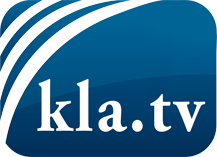 wat de media niet zouden moeten verzwijgen ...zelden gehoord van het volk, voor het volk ...nieuwsupdate elke 3 dagen vanaf 19:45 uur op www.kla.tv/nlHet is de moeite waard om het bij te houden!Gratis abonnement nieuwsbrief 2-wekelijks per E-Mail
verkrijgt u op: www.kla.tv/abo-nlKennisgeving:Tegenstemmen worden helaas steeds weer gecensureerd en onderdrukt. Zolang wij niet volgens de belangen en ideologieën van de kartelmedia journalistiek bedrijven, moeten wij er elk moment op bedacht zijn, dat er voorwendselen zullen worden gezocht om Kla.TV te blokkeren of te benadelen.Verbindt u daarom vandaag nog internetonafhankelijk met het netwerk!
Klickt u hier: www.kla.tv/vernetzung&lang=nlLicence:    Creative Commons-Licentie met naamgeving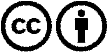 Verspreiding en herbewerking is met naamgeving gewenst! Het materiaal mag echter niet uit de context gehaald gepresenteerd worden.
Met openbaar geld (GEZ, ...) gefinancierde instituties is het gebruik hiervan zonder overleg verboden.Schendingen kunnen strafrechtelijk vervolgd worden.